Математическая игра-конструктор «Колумбово яйцо» предназначена для детей 3-8 лет. В нее можно играть, составляя из частей Колумбова Яйца забавные фигурки всевозможных предметов, птиц и зверей. При этом нужно придерживаться простых правил.1.      части конструктора должны соединяться таким образом, чтобы они не перекрывали друг другу.
2.      в составленной фигурке должны быть использованы все части конструктора.                   . 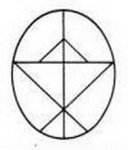 Игра имеет четыре уровня сложности.Первый уровень сложности
Бабочка
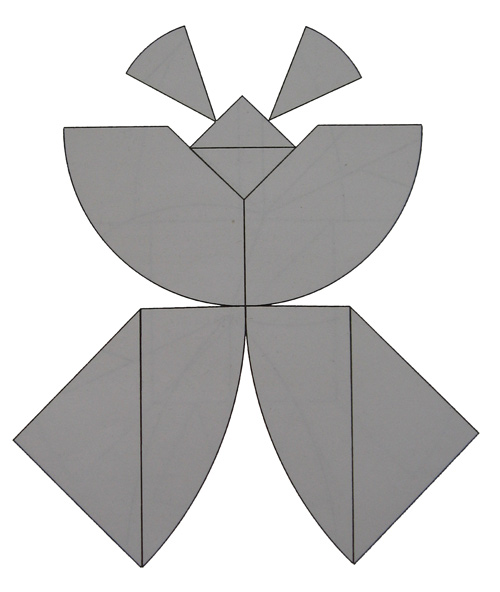 Танцующий казак
Ракета

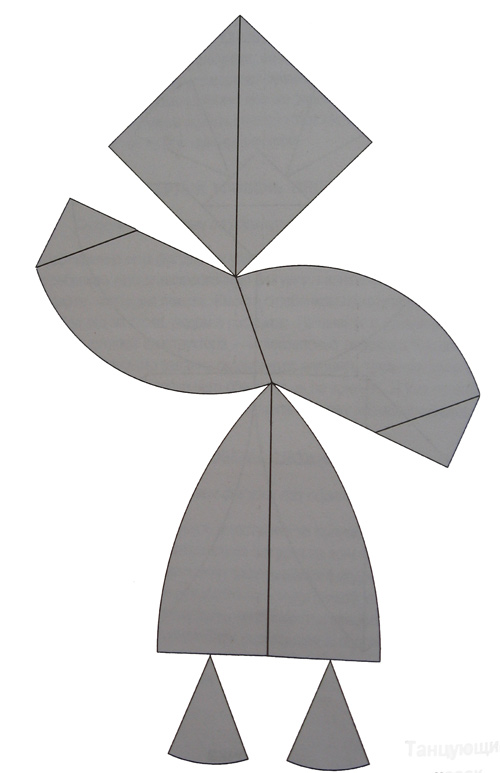 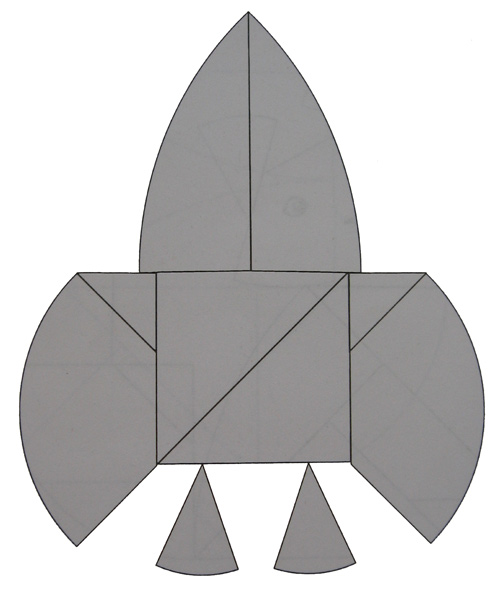 Белочка

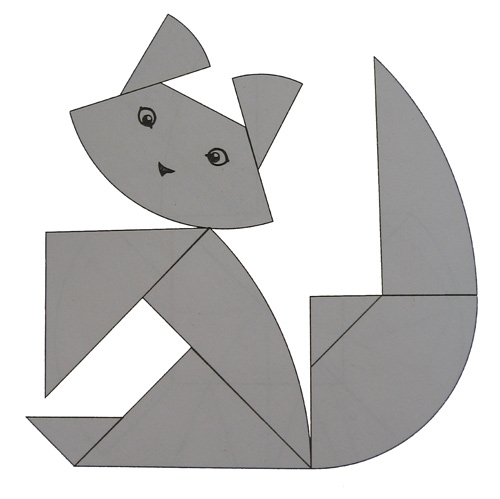 Ножницы

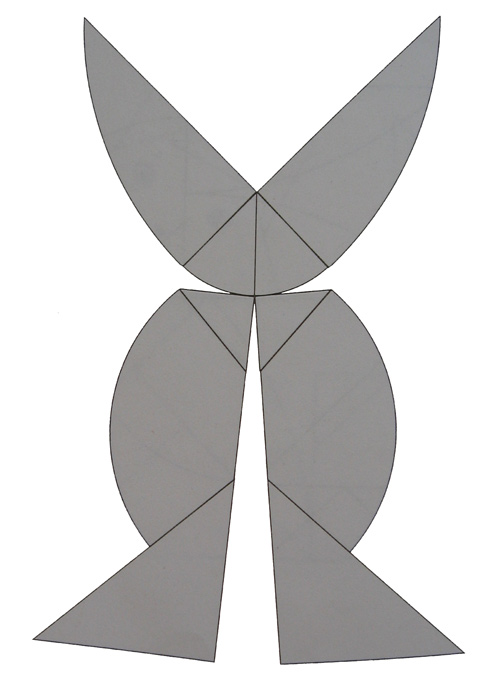 Кукла

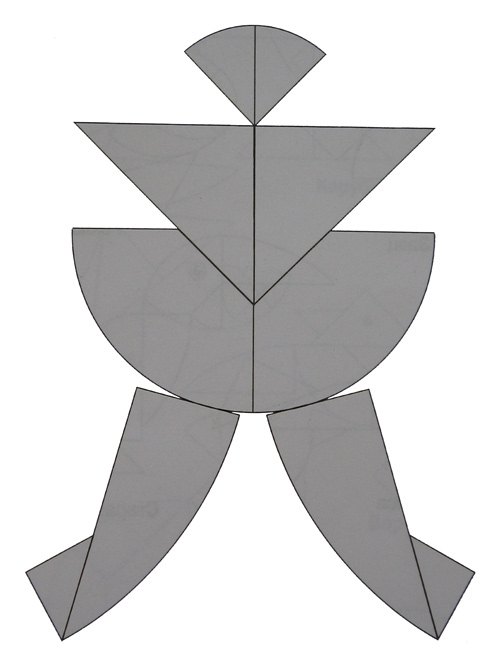 Второй уровень сложности



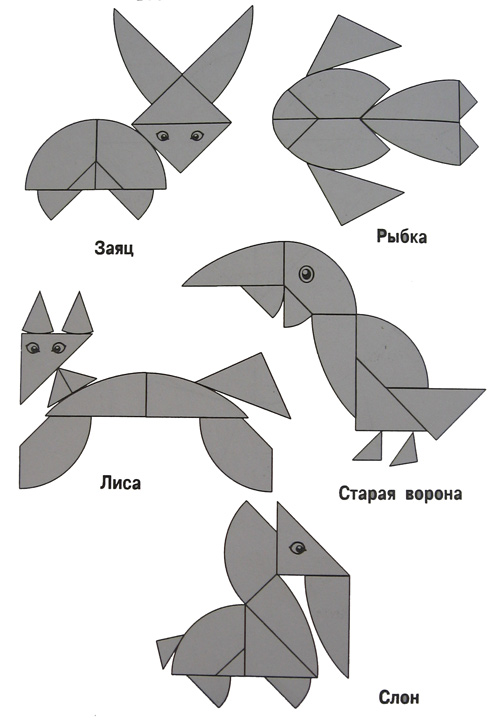 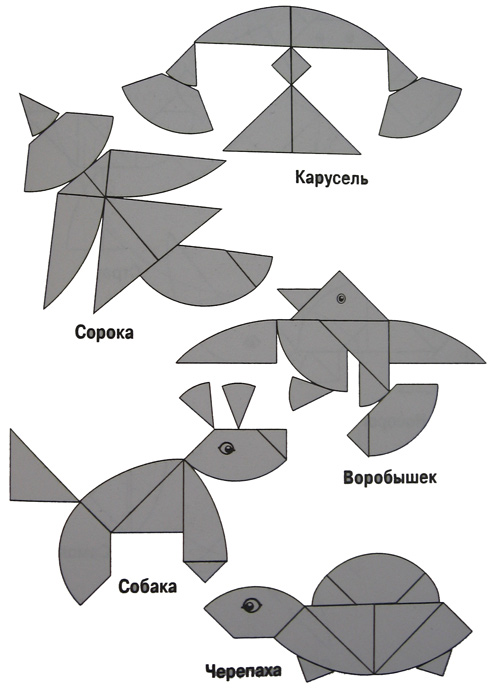 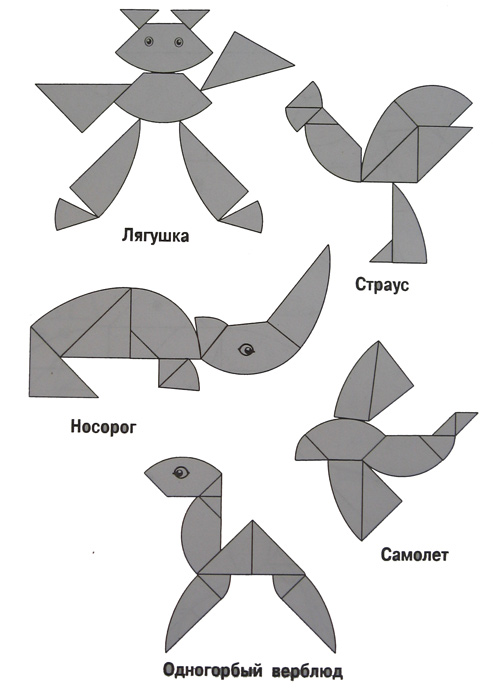 Третий уровень сложностиЖук

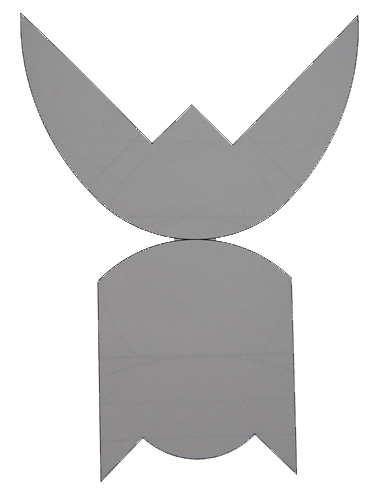 Ёлка

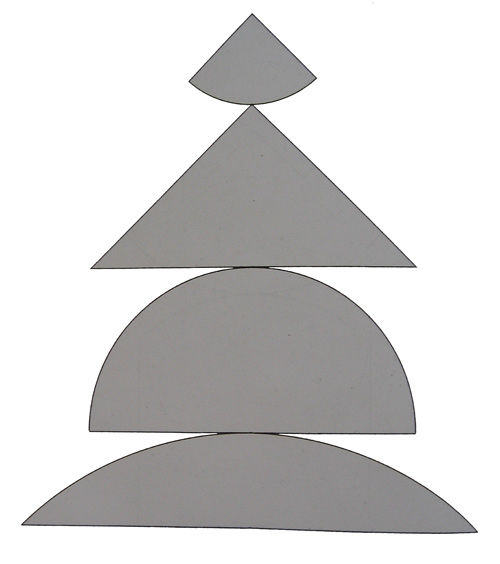 Сова

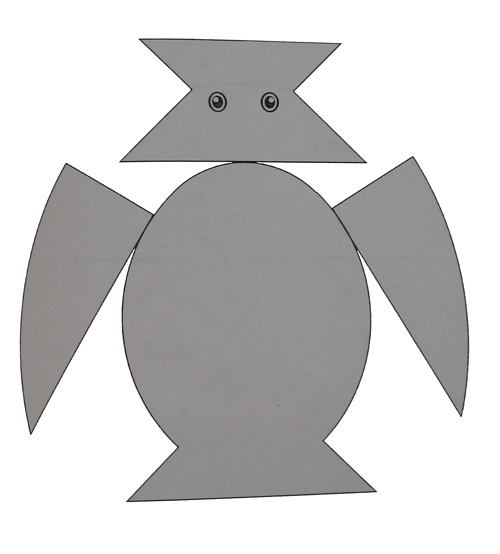 Грибок

Четвертый уровень сложности
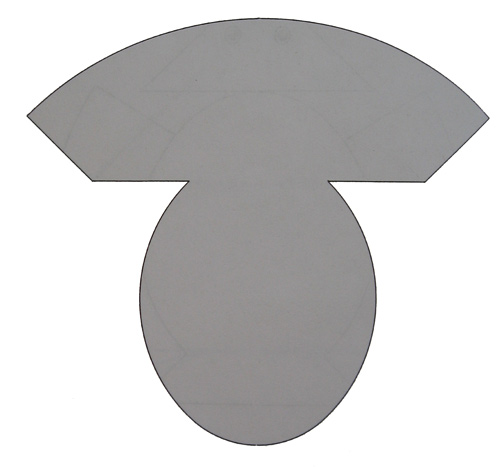 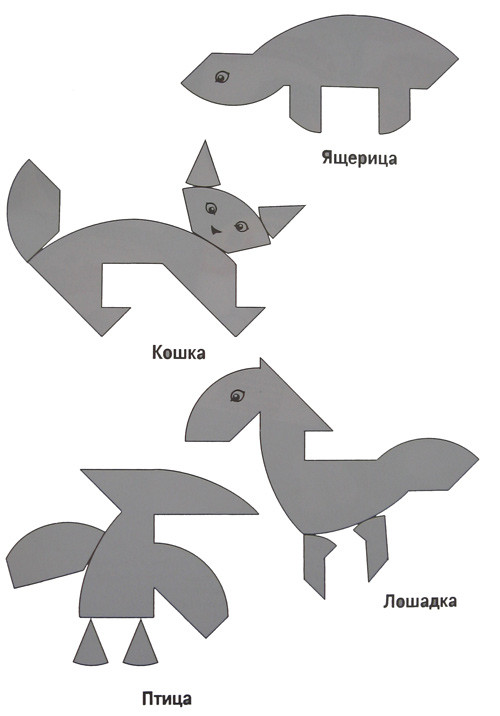 